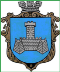 Українам. Хмільник  Вінницької областіР О З П О Р Я Д Ж Е Н Н Я МІСЬКОГО  ГОЛОВИ                                                                            від 04 червня 2018  р.                                                   № 218 –рПро проведення   позачерговогозасідання виконкому міської ради      Розглянувши лист директора КП «Хмільникводоканал»     Бойка С.П. від 29 травня 2018 року №169, службові  записки начальника управління  економічного розвитку та євроінтеграції міської ради Підвальнюка Ю.Г. від 04 червня 2018 року, в. о. начальника служби у справах дітей міської ради Нестерук Н.Ф. від 01 червня 2018 року, відповідно до п.п.2.2.3 пункту 2.2 розділу 2 Положення про виконавчий комітет Хмільницької міської ради 7 скликання, затвердженого  рішенням 46 сесії міської ради 7 скликання від 22.12.2017р. №1270, керуючись ст. 50,59 Закону України „Про місцеве самоврядування в Україні”:Провести  позачергове засідання виконкому  міської  ради  06.06.2018 року о 10.00 год., на яке винести наступні питання:2.Загальному відділу міської ради  ( О.Д.Прокопович) довести це  розпорядження до членів виконкому міської ради та всіх зацікавлених суб’єктів.3.Контроль за виконанням цього розпорядження залишаю за собою.  В. о. міського голови  секретар міської ради                          П.В.КрепкийС.П.МаташО.Д.ПрокоповичО.В.Цюнько1Про виконання фінансового плану КП «Хмільникводоканал»    Про виконання фінансового плану КП «Хмільникводоканал»    Про виконання фінансового плану КП «Хмільникводоканал»    Про виконання фінансового плану КП «Хмільникводоканал»    Про виконання фінансового плану КП «Хмільникводоканал»    Доповідає:   Бойко Сергій ПетровичНачальник  КП  «Хмільникводоканал»    Начальник  КП  «Хмільникводоканал»    Начальник  КП  «Хмільникводоканал»    Начальник  КП  «Хмільникводоканал»    2Про погодження місця для сезонної торгівлі овочевими та баштанними культурами на території міста ФОП Присяжнюку А.Г.Про погодження місця для сезонної торгівлі овочевими та баштанними культурами на території міста ФОП Присяжнюку А.Г.Про погодження місця для сезонної торгівлі овочевими та баштанними культурами на території міста ФОП Присяжнюку А.Г.Про погодження місця для сезонної торгівлі овочевими та баштанними культурами на території міста ФОП Присяжнюку А.Г.Про погодження місця для сезонної торгівлі овочевими та баштанними культурами на території міста ФОП Присяжнюку А.Г.Доповідає:  Підвальнюк Юрій Григорович                     Начальник управління економічного розвитку та євроінтеграції  міської ради          Начальник управління економічного розвитку та євроінтеграції  міської ради          Начальник управління економічного розвитку та євроінтеграції  міської ради          Начальник управління економічного розвитку та євроінтеграції  міської ради          3Про надання дозволу управлінню освіти міської ради на списання комунального майна Про надання дозволу управлінню освіти міської ради на списання комунального майна Про надання дозволу управлінню освіти міської ради на списання комунального майна Про надання дозволу управлінню освіти міської ради на списання комунального майна Про надання дозволу управлінню освіти міської ради на списання комунального майна Доповідає:  Сташок Ігор Георгійович                                             Начальник управління ЖКГ та КВ міської ради                    Начальник управління ЖКГ та КВ міської ради                    Начальник управління ЖКГ та КВ міської ради                    Начальник управління ЖКГ та КВ міської ради                    4Про затвердження звіту про незалежну оцінку нерухомого комунального майна, яке перебуває на балансі КП «Хмільницька ЖЕК»  Про затвердження звіту про незалежну оцінку нерухомого комунального майна, яке перебуває на балансі КП «Хмільницька ЖЕК»  Про затвердження звіту про незалежну оцінку нерухомого комунального майна, яке перебуває на балансі КП «Хмільницька ЖЕК»  Про затвердження звіту про незалежну оцінку нерухомого комунального майна, яке перебуває на балансі КП «Хмільницька ЖЕК»  Про затвердження звіту про незалежну оцінку нерухомого комунального майна, яке перебуває на балансі КП «Хмільницька ЖЕК»  Доповідає:   Сташок Ігор Георгійович                                                                       Начальник управління ЖКГ та КВ міської ради                    Начальник управління ЖКГ та КВ міської ради                    Начальник управління ЖКГ та КВ міської ради                    Начальник управління ЖКГ та КВ міської ради                    5Про розгляд клопотань юридичних та фізичних осіб з питань видалення деревонасаджень у м. Хмільнику     Про розгляд клопотань юридичних та фізичних осіб з питань видалення деревонасаджень у м. Хмільнику     Про розгляд клопотань юридичних та фізичних осіб з питань видалення деревонасаджень у м. Хмільнику     Про розгляд клопотань юридичних та фізичних осіб з питань видалення деревонасаджень у м. Хмільнику     Про розгляд клопотань юридичних та фізичних осіб з питань видалення деревонасаджень у м. Хмільнику     Доповідає: Сташок Ігор Георгійович                                                                                        Начальник управління ЖКГ та КВ міської ради                             Начальник управління ЖКГ та КВ міської ради                             Начальник управління ЖКГ та КВ міської ради                             Начальник управління ЖКГ та КВ міської ради                             6Про погодження розміщення будівельних матеріалів на загальноміській території в місті Хмільнику   Про погодження розміщення будівельних матеріалів на загальноміській території в місті Хмільнику   Про погодження розміщення будівельних матеріалів на загальноміській території в місті Хмільнику   Про погодження розміщення будівельних матеріалів на загальноміській території в місті Хмільнику   Про погодження розміщення будівельних матеріалів на загальноміській території в місті Хмільнику   Доповідає:    Сташок Ігор Георгійович                                                                                         Начальник управління ЖКГ та КВ міської ради                                   Начальник управління ЖКГ та КВ міської ради                                   Начальник управління ЖКГ та КВ міської ради                                   Начальник управління ЖКГ та КВ міської ради                                   7Про розгляд заяви гр. Медведчука О.О. щодо видачі дубліката свідоцтва про право власності на об’єкт нерухомого майна в м. Хмільнику Про розгляд заяви гр. Медведчука О.О. щодо видачі дубліката свідоцтва про право власності на об’єкт нерухомого майна в м. Хмільнику Про розгляд заяви гр. Медведчука О.О. щодо видачі дубліката свідоцтва про право власності на об’єкт нерухомого майна в м. Хмільнику Про розгляд заяви гр. Медведчука О.О. щодо видачі дубліката свідоцтва про право власності на об’єкт нерухомого майна в м. Хмільнику Про розгляд заяви гр. Медведчука О.О. щодо видачі дубліката свідоцтва про право власності на об’єкт нерухомого майна в м. Хмільнику Доповідає:   Олійник Олександр АнатолійовичВ. о. начальника управління містобудування та архітектури міської ради  В. о. начальника управління містобудування та архітектури міської ради  В. о. начальника управління містобудування та архітектури міської ради  В. о. начальника управління містобудування та архітектури міської ради  8Про надання дозволу ПАТ «Державний Ощадний банк України» на розміщення об’єкта зовнішньої реклами по проспекту Свободи, 11 у м. Хмільнику.        Про надання дозволу ПАТ «Державний Ощадний банк України» на розміщення об’єкта зовнішньої реклами по проспекту Свободи, 11 у м. Хмільнику.        Про надання дозволу ПАТ «Державний Ощадний банк України» на розміщення об’єкта зовнішньої реклами по проспекту Свободи, 11 у м. Хмільнику.        Про надання дозволу ПАТ «Державний Ощадний банк України» на розміщення об’єкта зовнішньої реклами по проспекту Свободи, 11 у м. Хмільнику.        Про надання дозволу ПАТ «Державний Ощадний банк України» на розміщення об’єкта зовнішньої реклами по проспекту Свободи, 11 у м. Хмільнику.        Доповідає: Скоропаденко Михайло ГригоровичГоловний спеціаліст з питань ДАБК     управління містобудування та архітектури міської ради  Головний спеціаліст з питань ДАБК     управління містобудування та архітектури міської ради  Головний спеціаліст з питань ДАБК     управління містобудування та архітектури міської ради  Головний спеціаліст з питань ДАБК     управління містобудування та архітектури міської ради  9Про продовження терміну дії дозволу ФОП Баркревій Н.В. на розміщення зовнішньої реклами по вул. Курортній м. Хмільник.    Про продовження терміну дії дозволу ФОП Баркревій Н.В. на розміщення зовнішньої реклами по вул. Курортній м. Хмільник.    Про продовження терміну дії дозволу ФОП Баркревій Н.В. на розміщення зовнішньої реклами по вул. Курортній м. Хмільник.    Про продовження терміну дії дозволу ФОП Баркревій Н.В. на розміщення зовнішньої реклами по вул. Курортній м. Хмільник.    Про продовження терміну дії дозволу ФОП Баркревій Н.В. на розміщення зовнішньої реклами по вул. Курортній м. Хмільник.    Доповідає:  Скоропаденко Михайло Григорович      Головний спеціаліст з питань ДАБК     управління містобудування та архітектури міської ради         Головний спеціаліст з питань ДАБК     управління містобудування та архітектури міської ради         Головний спеціаліст з питань ДАБК     управління містобудування та архітектури міської ради         Головний спеціаліст з питань ДАБК     управління містобудування та архітектури міської ради         10Про проект рішення міської ради “Про внесення змін до рішення 46 сесії міської ради 7 скликання від 22.12.2017 №1266 “Про бюджет міста Хмільника на 2018 рік” (зі змінами)Про проект рішення міської ради “Про внесення змін до рішення 46 сесії міської ради 7 скликання від 22.12.2017 №1266 “Про бюджет міста Хмільника на 2018 рік” (зі змінами)Про проект рішення міської ради “Про внесення змін до рішення 46 сесії міської ради 7 скликання від 22.12.2017 №1266 “Про бюджет міста Хмільника на 2018 рік” (зі змінами)Про проект рішення міської ради “Про внесення змін до рішення 46 сесії міської ради 7 скликання від 22.12.2017 №1266 “Про бюджет міста Хмільника на 2018 рік” (зі змінами)Про проект рішення міської ради “Про внесення змін до рішення 46 сесії міської ради 7 скликання від 22.12.2017 №1266 “Про бюджет міста Хмільника на 2018 рік” (зі змінами)Доповідає: Тищенко Тетяна ПетрівнаДоповідає: Тищенко Тетяна ПетрівнаНачальник фінансового управління міської радиНачальник фінансового управління міської радиНачальник фінансового управління міської ради11Про перелік питань, які виносяться на розгляд чергової 49 сесії Хмільницької міської ради 7 скликання 08 червня  2017 рокуПро перелік питань, які виносяться на розгляд чергової 49 сесії Хмільницької міської ради 7 скликання 08 червня  2017 рокуПро перелік питань, які виносяться на розгляд чергової 49 сесії Хмільницької міської ради 7 скликання 08 червня  2017 рокуПро перелік питань, які виносяться на розгляд чергової 49 сесії Хмільницької міської ради 7 скликання 08 червня  2017 рокуПро перелік питань, які виносяться на розгляд чергової 49 сесії Хмільницької міської ради 7 скликання 08 червня  2017 рокуДоповідає: Крепкий Павло ВасильовичДоповідає: Крепкий Павло ВасильовичДоповідає: Крепкий Павло ВасильовичДоповідає: Крепкий Павло ВасильовичСекретар міської ради12РізнеРізнеРізнеРізнеРізне12.1Про надання погодження на отримання овердрафтового кредиту для КП «Хмільникводоканал»    Про надання погодження на отримання овердрафтового кредиту для КП «Хмільникводоканал»    Про надання погодження на отримання овердрафтового кредиту для КП «Хмільникводоканал»    Про надання погодження на отримання овердрафтового кредиту для КП «Хмільникводоканал»    Про надання погодження на отримання овердрафтового кредиту для КП «Хмільникводоканал»    Доповідає:   Бойко Сергій ПетровичДоповідає:   Бойко Сергій ПетровичДоповідає:   Бойко Сергій ПетровичДоповідає:   Бойко Сергій ПетровичНачальник  КП  «Хмільникводоканал»    12.2Про погодження місця для сезонної торгівлі товарами народного споживання на території міста ФОП Нагорній Г.І.Про погодження місця для сезонної торгівлі товарами народного споживання на території міста ФОП Нагорній Г.І.Про погодження місця для сезонної торгівлі товарами народного споживання на території міста ФОП Нагорній Г.І.Про погодження місця для сезонної торгівлі товарами народного споживання на території міста ФОП Нагорній Г.І.Про погодження місця для сезонної торгівлі товарами народного споживання на території міста ФОП Нагорній Г.І.Доповідає:  Підвальнюк Юрій Григорович                     Доповідає:  Підвальнюк Юрій Григорович                     Доповідає:  Підвальнюк Юрій Григорович                     Доповідає:  Підвальнюк Юрій Григорович                     Начальник управління економічного розвитку та євроінтеграції  міської ради          12.3Про надання дозволу гр. К. І.В. на дарування  1/2 частки  житлового будинку та відповідну земельну ділянку  на ім’я малолітньої доньки  К. А.С.,  р.н.          Про надання дозволу гр. К. І.В. на дарування  1/2 частки  житлового будинку та відповідну земельну ділянку  на ім’я малолітньої доньки  К. А.С.,  р.н.          Про надання дозволу гр. К. І.В. на дарування  1/2 частки  житлового будинку та відповідну земельну ділянку  на ім’я малолітньої доньки  К. А.С.,  р.н.          Про надання дозволу гр. К. І.В. на дарування  1/2 частки  житлового будинку та відповідну земельну ділянку  на ім’я малолітньої доньки  К. А.С.,  р.н.          Про надання дозволу гр. К. І.В. на дарування  1/2 частки  житлового будинку та відповідну земельну ділянку  на ім’я малолітньої доньки  К. А.С.,  р.н.          Доповідає: Нестерук Наталія Федорівна                         Доповідає: Нестерук Наталія Федорівна                         Доповідає: Нестерук Наталія Федорівна                         В. о. начальника служби у справах дітей міської ради            В. о. начальника служби у справах дітей міської ради            12.4Про надання дозволу гр. А. В.В. на дарування 1/3 частки  квартири  на ім’я малолітнього Б. Д.В.,  р.н.    Про надання дозволу гр. А. В.В. на дарування 1/3 частки  квартири  на ім’я малолітнього Б. Д.В.,  р.н.    Про надання дозволу гр. А. В.В. на дарування 1/3 частки  квартири  на ім’я малолітнього Б. Д.В.,  р.н.    Про надання дозволу гр. А. В.В. на дарування 1/3 частки  квартири  на ім’я малолітнього Б. Д.В.,  р.н.    Про надання дозволу гр. А. В.В. на дарування 1/3 частки  квартири  на ім’я малолітнього Б. Д.В.,  р.н.    Доповідає: Нестерук Наталія Федорівна                           Доповідає: Нестерук Наталія Федорівна                           Доповідає: Нестерук Наталія Федорівна                           В. о. начальника служби у справах дітей міської ради             В. о. начальника служби у справах дітей міської ради             12.5Про надання дозволу гр. А. Р.М. на дарування 1/3 частки  квартири  на ім’я малолітньої Б. К.В.,  р.н.Про надання дозволу гр. А. Р.М. на дарування 1/3 частки  квартири  на ім’я малолітньої Б. К.В.,  р.н.Про надання дозволу гр. А. Р.М. на дарування 1/3 частки  квартири  на ім’я малолітньої Б. К.В.,  р.н.Про надання дозволу гр. А. Р.М. на дарування 1/3 частки  квартири  на ім’я малолітньої Б. К.В.,  р.н.Про надання дозволу гр. А. Р.М. на дарування 1/3 частки  квартири  на ім’я малолітньої Б. К.В.,  р.н.Доповідає: Нестерук Наталія Федорівна                              Доповідає: Нестерук Наталія Федорівна                              Доповідає: Нестерук Наталія Федорівна                              В. о. начальника служби у справах дітей міської ради             В. о. начальника служби у справах дітей міської ради             12.6Про надання дозволу гр. Р. Н.В. на дарування  житлового будинку з господарськими будівлями та спорудами і земельну ділянку на ім’я малолітньої доньки Р. К.О.,  р.н. Про надання дозволу гр. Р. Н.В. на дарування  житлового будинку з господарськими будівлями та спорудами і земельну ділянку на ім’я малолітньої доньки Р. К.О.,  р.н. Про надання дозволу гр. Р. Н.В. на дарування  житлового будинку з господарськими будівлями та спорудами і земельну ділянку на ім’я малолітньої доньки Р. К.О.,  р.н. Про надання дозволу гр. Р. Н.В. на дарування  житлового будинку з господарськими будівлями та спорудами і земельну ділянку на ім’я малолітньої доньки Р. К.О.,  р.н. Про надання дозволу гр. Р. Н.В. на дарування  житлового будинку з господарськими будівлями та спорудами і земельну ділянку на ім’я малолітньої доньки Р. К.О.,  р.н. Доповідає: Нестерук Наталія Федорівна                              Доповідає: Нестерук Наталія Федорівна                              Доповідає: Нестерук Наталія Федорівна                              В. о. начальника служби у справах дітей міської ради              В. о. начальника служби у справах дітей міської ради              